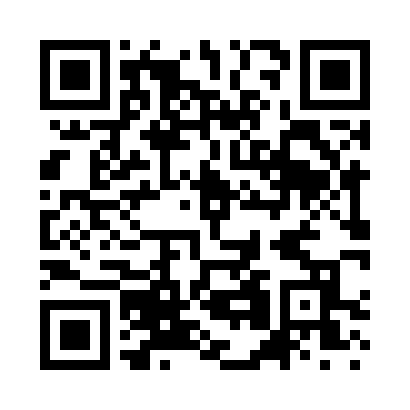 Prayer times for Shannon City, Iowa, USAMon 1 Jul 2024 - Wed 31 Jul 2024High Latitude Method: Angle Based RulePrayer Calculation Method: Islamic Society of North AmericaAsar Calculation Method: ShafiPrayer times provided by https://www.salahtimes.comDateDayFajrSunriseDhuhrAsrMaghribIsha1Mon4:105:491:215:218:5310:322Tue4:115:501:215:228:5210:323Wed4:115:501:215:228:5210:314Thu4:125:511:225:228:5210:315Fri4:135:521:225:228:5210:306Sat4:145:521:225:228:5110:307Sun4:155:531:225:228:5110:298Mon4:165:541:225:228:5110:289Tue4:175:541:225:228:5010:2810Wed4:185:551:235:228:5010:2711Thu4:195:561:235:228:4910:2612Fri4:205:561:235:228:4910:2513Sat4:215:571:235:228:4810:2414Sun4:225:581:235:228:4810:2415Mon4:235:591:235:228:4710:2316Tue4:246:001:235:228:4710:2217Wed4:256:001:235:228:4610:2118Thu4:276:011:235:228:4510:2019Fri4:286:021:235:218:4410:1820Sat4:296:031:235:218:4410:1721Sun4:306:041:245:218:4310:1622Mon4:326:051:245:218:4210:1523Tue4:336:061:245:218:4110:1424Wed4:346:061:245:218:4010:1225Thu4:356:071:245:208:3910:1126Fri4:376:081:245:208:3810:1027Sat4:386:091:245:208:3810:0828Sun4:396:101:245:198:3710:0729Mon4:416:111:245:198:3610:0630Tue4:426:121:235:198:3410:0431Wed4:436:131:235:188:3310:03